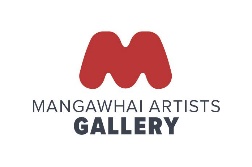 Sales Sheet (Any queries Raewyn 021-751-859 or Belinda 027-557-0845)Sales Sheet (Any queries Raewyn 021-751-859 or Belinda 027-557-0845)Sales Sheet (Any queries Raewyn 021-751-859 or Belinda 027-557-0845)Sales Sheet (Any queries Raewyn 021-751-859 or Belinda 027-557-0845)Artist NameArtist NameExhibition nameExhibition nameDatesDatesArtist Bank DetailsArtist Bank DetailsArtist contact details (phone number/email)Artist contact details (phone number/email)InstructionsInstructionsInclude all sales – even if paid direct to artists.Pre-fill name of art and amount; for each sale fill in payment method: if EFTPOS then include transaction # and attach receipt to this sheet; if paid DIRECT to artist – simply record ‘DIRECT’; if paid by cash record as CASH TAKEN (if you are the artist) or CASH BOX (put cashbox in inside storeroom and txt Raewyn 021-751-859).Include all sales – even if paid direct to artists.Pre-fill name of art and amount; for each sale fill in payment method: if EFTPOS then include transaction # and attach receipt to this sheet; if paid DIRECT to artist – simply record ‘DIRECT’; if paid by cash record as CASH TAKEN (if you are the artist) or CASH BOX (put cashbox in inside storeroom and txt Raewyn 021-751-859).Include all sales – even if paid direct to artists.Pre-fill name of art and amount; for each sale fill in payment method: if EFTPOS then include transaction # and attach receipt to this sheet; if paid DIRECT to artist – simply record ‘DIRECT’; if paid by cash record as CASH TAKEN (if you are the artist) or CASH BOX (put cashbox in inside storeroom and txt Raewyn 021-751-859).Include all sales – even if paid direct to artists.Pre-fill name of art and amount; for each sale fill in payment method: if EFTPOS then include transaction # and attach receipt to this sheet; if paid DIRECT to artist – simply record ‘DIRECT’; if paid by cash record as CASH TAKEN (if you are the artist) or CASH BOX (put cashbox in inside storeroom and txt Raewyn 021-751-859).#Name of artworkName of artworkAmountPayment methodEFTPOS & trans #/ DIRECT/CASHPurchaser’s name & contact details1234566789101112Total Sales